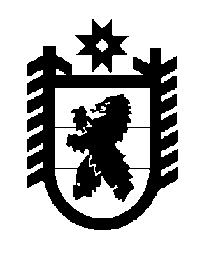 Российская Федерация Республика Карелия    ПРАВИТЕЛЬСТВО РЕСПУБЛИКИ КАРЕЛИЯПОСТАНОВЛЕНИЕот  5 февраля 2018 года № 38-Пг. Петрозаводск О внесении изменения в постановление Правительства 
Республики Карелия от 18 октября 2017 года № 361-ППравительство Республики Карелия п о с т а н о в л я е т:Внести в условия содержания в медицинских организациях, подведомственных исполнительным органам государственной власти Республики Карелия, детей-сирот, детей, оставшихся без попечения родителей, и детей, находящихся в трудной жизненной ситуации, до достижения ими возраста четырех лет включительно, утвержденные постановлением Правительства Республики Карелия от 18 октября 2017 года № 361-П «Об утверждении условий содержания в медицинских организациях, подведомственных исполнительным органам государственной власти Республики Карелия, детей-сирот, детей, оставшихся без попечения родителей, и детей, находящихся в трудной жизненной ситуации, до достижения ими возраста четырех лет включительно» (Официальный интернет-портал правовой информации (www.pravo.gov.ru), 24 октября 
2017 года, № 1000201710240003), изменение, признав абзац пятнадцатый пункта 3 утратившим силу.
           Глава Республики Карелия                                                                А.О. Парфенчиков